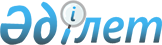 Об образовании Межведомственной комиссии по вопросам борьбы с правонарушениями и преступностью при Правительстве Республики Казахстан
					
			Утративший силу
			
			
		
					Постановление Правительства Республики Казахстан от 2 июня 2003 года N 507. Утратило силу - постановлением Правительства РК от 10 декабря 2004 года N 1297 (P041297)      В целях выработки предложений по совершенствованию системы борьбы с правонарушениями и ее профилактики Правительство Республики Казахстан постановляет: 

      1. Образовать Межведомственную комиссию по вопросам борьбы с правонарушениями и преступностью при Правительстве Республики Казахстан (далее - Комиссия). 

      2. Утвердить прилагаемые: 

      1) состав Комиссии; 

      2) Положение о Комиссии. 

      3. Настоящее постановление вступает в силу со дня подписания.       Премьер-Министр 

      Республики Казахстан 

Утвержден                    

постановлением Правительства          

Республики Казахстан              

от 2 июня 2003 года N 507            Состав Межведомственной комиссии 

по вопросам борьбы с правонарушениями и преступностью 

при Правительстве Республики Казахстан Мухамеджанов Бауржан Алимович  -  Заместитель Премьер-Министра 

                                  Республики Казахстан, 

                                  председатель 

 

  Сулейменов Каирбек Шошанович   -  Министр внутренних дел 

                                  Республики Казахстан, 

                                  заместитель председателя 

 

  Акимбеков                      -  заведующий Отделом обороны 

Назымбек Кыздарбекович            и правопорядка Канцелярии 

                                  Премьер-Министра Республики 

                                  Казахстан, секретарь                        Члены комиссии: Абулхатаев Марат Каримович     -  заместитель Заведующего 

                                  Государственно-правовым отделом 

                                  Администрации Президента 

                                  Республики Казахстан 

                                  (по согласованию) 

 

  Бахтыбаев Ильяс Жакипбекович   -  Первый заместитель Генерального 

                                  прокурора Республики Казахстан 

                                  (по согласованию) 

 

  Беркимбаева Шамша Копбаевна    -  Министр образования и науки 

                                  Республики Казахстан 

 

  Булгакбаев Болатбек Акылбаевич -  Председатель Агентства финансовой 

                                  полиции Республики Казахстан 

 

  Жумабеков Оналсын Исламович    -  Министр юстиции Республики 

                                  Казахстан 

 

  Карбузов                       -  начальник Следственного 

Козы-Корпеш Жапарханович          департамента Комитета 

                                  национальной безопасности 

                                  Республики Казахстан 

                                  (по согласованию) 

 

  Котлов Андрей Николаевич       -  заместитель Руководителя 

                                  Канцелярии Премьер-Министра 

                                  Республики Казахстан 

 

  Кул-Мухаммед Мухтар Абрарулы   -  Министр культуры, информации и 

                                  общественного согласия 

                                  Республики Казахстан 

 

  Сапарбаев Бердибек Машбекович  -  Председатель Агентства 

                                  таможенного контроля 

                                  Республики Казахстан 

Утверждено               

постановлением Правительства      

Республики Казахстан          

от 2 июня 2003 года N 507         Положение о Межведомственной комиссии 

по вопросам борьбы с правонарушениями и преступностью 

при Правительстве Республики Казахстан  

1. Общие положения 

      1. Межведомственная комиссия по вопросам борьбы с правонарушениями и преступностью при Правительстве Республики Казахстан (далее - Комиссия) является консультативно-совещательным органом при Правительстве Республики Казахстан. 

      2. Комиссия в своей деятельности руководствуется Конституцией и законами Республики Казахстан, актами Президента и Правительства Республики Казахстан, иными нормативными правовыми актами, а также настоящим Положением.  

2. Основные задачи Комиссии 

      3. Основными задачами Комиссии являются: 

      1) анализ состояния борьбы с правонарушениями и преступностью; 

      2) выработка предложений и рекомендаций по: 

      реализации государственной политики в области борьбы с правонарушениями и преступностью; 

      принятию государственными органами организационных мер, направленных на усиление борьбы с правонарушениями и преступностью, повышение ее эффективности; 

      совершенствованию законодательства по вопросам борьбы с правонарушениями и преступностью и ее профилактики; 

      3) информирование Премьер-Министра Республики Казахстан о состоянии борьбы с правонарушениями и преступностью.  

3. Права Комиссии 

      4. Комиссия для реализации возложенных на нее задач имеет право в установленном законодательством порядке: 

      1) взаимодействовать с центральными исполнительными и иными государственными органами и организациями; 

      2) вырабатывать рекомендации и вносить предложения по вопросам, входящим в ее компетенцию; 

      3) в установленном законодательством порядке запрашивать и получать от государственных и других организаций материалы, необходимые для реализации задач Комиссии; 

      4) приглашать на заседания Комиссии и заслушивать представителей государственных органов и организаций по вопросам, связанным с реализацией задач Комиссии; 

      5) организовывать временно и постоянно действующие экспертные и рабочие группы; 

      6) участвовать в рассмотрении вопросов международного сотрудничества в сфере борьбы с правонарушениями и преступностью; 

      7) вносить предложения: 

      по совершенствованию законодательства Республики Казахстан в сфере борьбы с преступностью и профилактики правонарушений; 

      по совершенствованию и оптимизации структуры правоохранительных органов, определению приоритетных направлений 

их деятельности; 

      по принятию в соответствии с законодательством мер, связанных с борьбой с преступностью и повышением ее эффективности; 

      об ответственности руководителей и должностных лиц правоохранительных и иных государственных органов, не обеспечивших исполнение законов и иных нормативных правовых актов Республики Казахстан по вопросам борьбы с преступностью; 

      8) осуществлять иные права, отнесенные к ее компетенции.  

4. Организация работы Комиссии 

      5. Руководство Комиссией осуществляет заместитель Премьер-Министра Республики Казахстан, который является ее председателем. 

      6. Персональный состав Комиссии утверждается Правительством Республики Казахстан. Члены Комиссии участвуют в заседаниях без права замены. На заседаниях Комиссии могут участвовать приглашенные лица. 

      7. Работа Комиссии осуществляется на основе текущих и перспективных планов. 

      8. Заседания Комиссии проводятся по мере необходимости при наличии не менее двух третей ее членов. 

      9. Решения по каждому вопросу повестки дня заседания принимаются открытым голосованием и считаются принятыми, если за них подано большинство голосов от общего количества членов Комиссии. В случае равенства голосов принятым считается решение, за которое проголосовал председатель. 

      10. Решения Комиссии оформляются протоколами, которые в установленном порядке подготавливаются ее рабочим органом, подписываются его председателем и рассылаются во все заинтересованные государственные органы и иные организации. 

      11. Рабочим органом Комиссии является Отдел обороны и правопорядка Канцелярии Премьер-Министра Республики Казахстан. 

      12. Рабочий орган Комиссии на основе документов, представленных заинтересованными государственными органами и иными организациями, готовит необходимые материалы по повесткам дня заседаний Комиссии и в установленном порядке обеспечивает осуществление контроля за исполнением принятых Комиссией решений. 
					© 2012. РГП на ПХВ «Институт законодательства и правовой информации Республики Казахстан» Министерства юстиции Республики Казахстан
				